Wycieczka na Bendoszkę Wielką W sobotę 21 kwietnia 2018 r. organizowana jest  wycieczka  Na Bendoszkę Wielką w Beskidzie Żywieckim Wycieczka odbędzie się w sobotę 21 kwietnia 2018 r.  Zbiórka o godz. 7.00 na parkingu pod kościołem Św. Piotra. W planie wycieczki przejazd autokarem na trasie: Wadowice – Rycerka Górna.  Przejście  zielonym szlakiem z Rycerki Górnej na Przegibek gdzie przewidywany jest odpoczynek w schronisku. Następnie czarnym szlakiem na Bendoszkę Wielką ( 1144 m n.p.m.), dalej przez Praszywkę Wielką (na trasie dalekie panoramy!) do Rycerki Dolnej.  Trudności średnie, efektywny czas przejścia trasy około 4,5h. Powrót do Wadowic planowany na godzinę 17.00  Obowiązuje turystyczny ubiór-odpowiednie buty, kurtka, czapka.  Każdy uczestnik wycieczki otrzyma pamiątkową plakietkę, punkty do Górskiej Odznaki Turystycznej. Serdecznie zapraszamy do udziału Rodziców! W tym roku szkolnym oprócz Górskiej Odznaki Turystycznej zdobywamy odznakę  „KAŻDEMU JEGO EVEREST - 8848"koszt 25 zł. Zapisy u wychowawców klas lub bezpośrednio u dyrektora do dnia                           20 kwietnia  2018 r.  Zgłoszenie można zrealizować przesyłając informację przez dziennik elektroniczny.  Z turystycznym pozdrowieniem Tadeusz Włodek.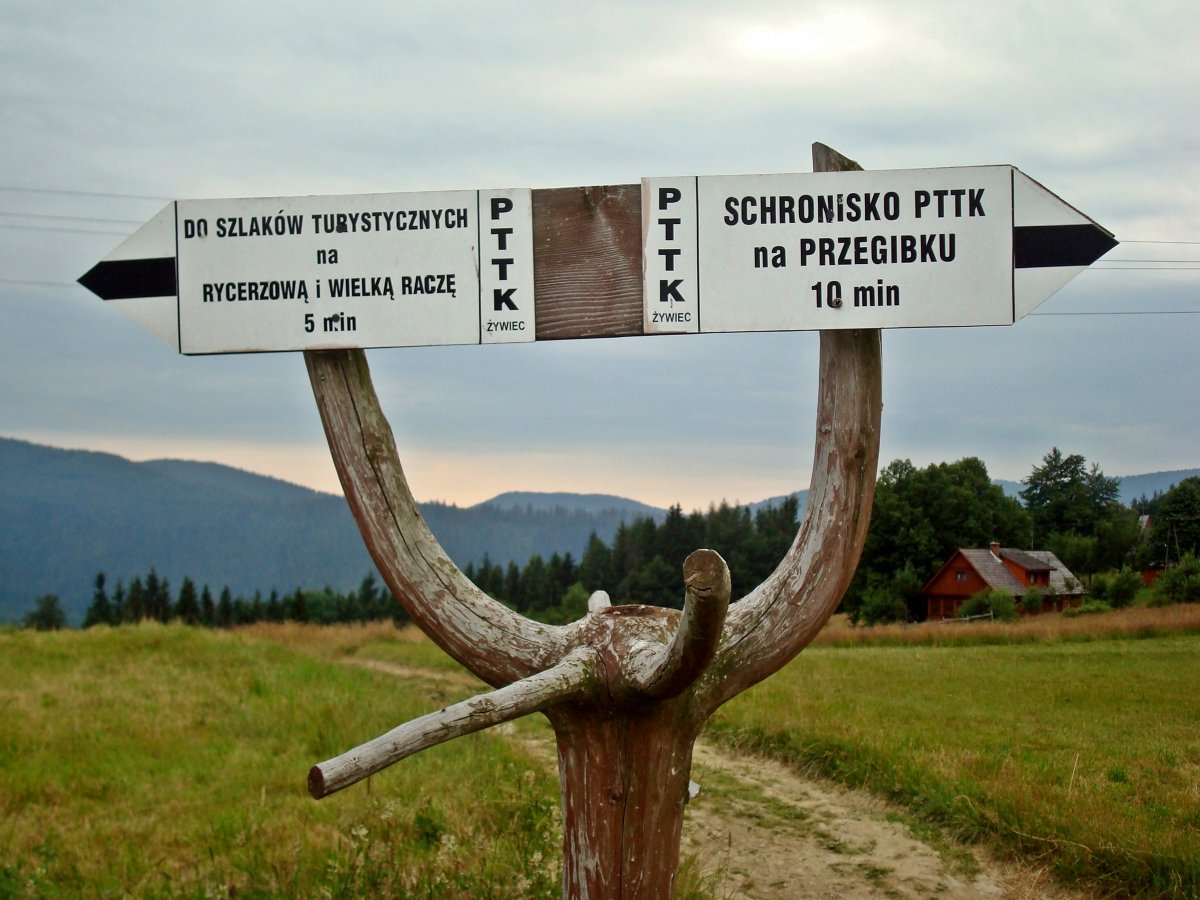 